Etablissement partenaire/Partner InstitutionLettre d’Engagement/ Commitment letterhttps://france2030.agencerecherche.fr/aap-amr-chairesDate:										Signature et visa/ Signature and stampLe présent engagement est à compléter, signer, viser par la personne habilitée à engager l’Etablissement partenaire impliqué et à scanner/déposer avant la date de clôture administrative et financière dont les dates sont précisées dans le texte de l’appel à projets  «appel à candidatures pour des postes de chercheurs juniors et seniors (chairs)» et en ligne sur le site de dépôt :This present commitment letter must be filled in, signed and stamped by a legal representative of the Partner Institution1 and scanned/uploaded prior to the administrative and financial deadline specified in the ” call for junior and senior researcher positions (chairs)" call for proposals and online on the website page:Etablissement partenaire du projet / Partner Institution	Partenaire Coordinateur/Coordinator Partner 	Autre Partenaire/Other Partnernommé (acronyme+nom complet+statut juridique)/ named (acronym+full name+legal status)Etablissement partenaire du projet / Partner Institution	Partenaire Coordinateur/Coordinator Partner 	Autre Partenaire/Other Partnernommé (acronyme+nom complet+statut juridique)/ named (acronym+full name+legal status)Personne habilitée à engager l’Etablissement partenaireRepresentative of the Partner InstitutionPersonne habilitée à engager l’Etablissement partenaireRepresentative of the Partner InstitutionPrénom/First Name:Nom/Last Name:Courriel/Email Address:Qualité/Quality :Adresse postale/Post address:Adresse postale/Post address:Ayant le pouvoir d'engager juridiquement l'établissement ci-dessus, je déclare :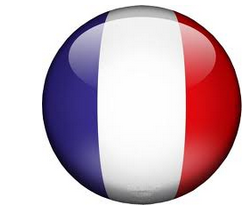 Having the authority to legally bind the abovementioned Partner Institution: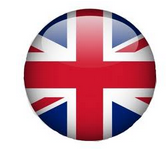 avoir pris connaissance du dossier complet de soumission tel que déposé et du règlement relatif aux modalités d'attribution des aides au titre de l’appel à projets PPR-Antibioresistance “appel à candidatures pour des postes de chercheurs juniors et seniors (chairs)” ;I declare having taken notice of the complete project application, as well as funding modalities relative to the PPR-Antibioresistance “call for junior and senior researcher positions (chairs)”;m'engager à négocier et signer un accord de consortium (ou équivalent) pour les projets menés en partenariat académique-entreprise ; et mettre en œuvre tous les moyens nécessaires pour finaliser ce document dans les conditions et délais prévus par le règlement relatif aux modalités d'attribution des aides, précité;I commit to negotiate and sign the consortium agreement (or equivalent) for project led in public-private partnership; and to meet all the necessary requirements to finalise this document within the expected conditions and delays;m'engager à mettre en œuvre tous les moyens nécessaires à la réalisation du projet tels que décrits dans le dossier de soumission, dans les conditions prévues par le règlement relatif aux modalités d'attribution des aides, précité;I commit to provide all necessary means to insure the realization of the project as described in the submitted application and according to the conditions of the call;m'engager à respecter les engagements financiers tels que détaillés dans le document administratif et financier du document de soumission déposé;I commit to meet the financial commitments as detailed in the administrative and financial document of the call document uploaded;m’engager à mettre en œuvre les recrutements sur contrat, de personnels nécessaires à la réalisation de la proposition déposée et cela en conformité avec tous les lois et règlements en vigueur applicables. L’établissement partenaire s’assurera de la capacité de disposer des surfaces de travail nécessaires à l’accomplissement de leurs missions pendant la durée du projet;I commit to implement all fixed-term employment contracts necessary to the execution of the project, in accordance with all applicable laws and regulations.  The partner institution will ensure the ability to provide the space needed to carry out their duties;souscrire aux obligations qui en découlent, notamment à des fins d'évaluation globale de l'action.au sein de l’établissement coordinateur, le laboratoire d'accueil devra fournir au candidat un espace de recherche dédié d'environ 50m² pour les postes juniors et de plus de 80m² pour les postes seniors.I certify to be able to comply with all resulting obligations, in particular for evaluation purposes.within the coordinating institution, the host laboratory should provide the applicant with a dedicated research space of approximately 50m² for junior positions and more than 80m² for senior positions.